                        OGDEN VALLEY PLANNING COMMISSION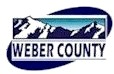 WORK SESSION AGENDA                        June 06, 2017                          5:00 p.m.THE WORK SESSION HAS BEEN CANCELLED.            IF YOU HAVE ANY QUESTIONS, CONTACT KARY SERRANO (801) 399-8791 